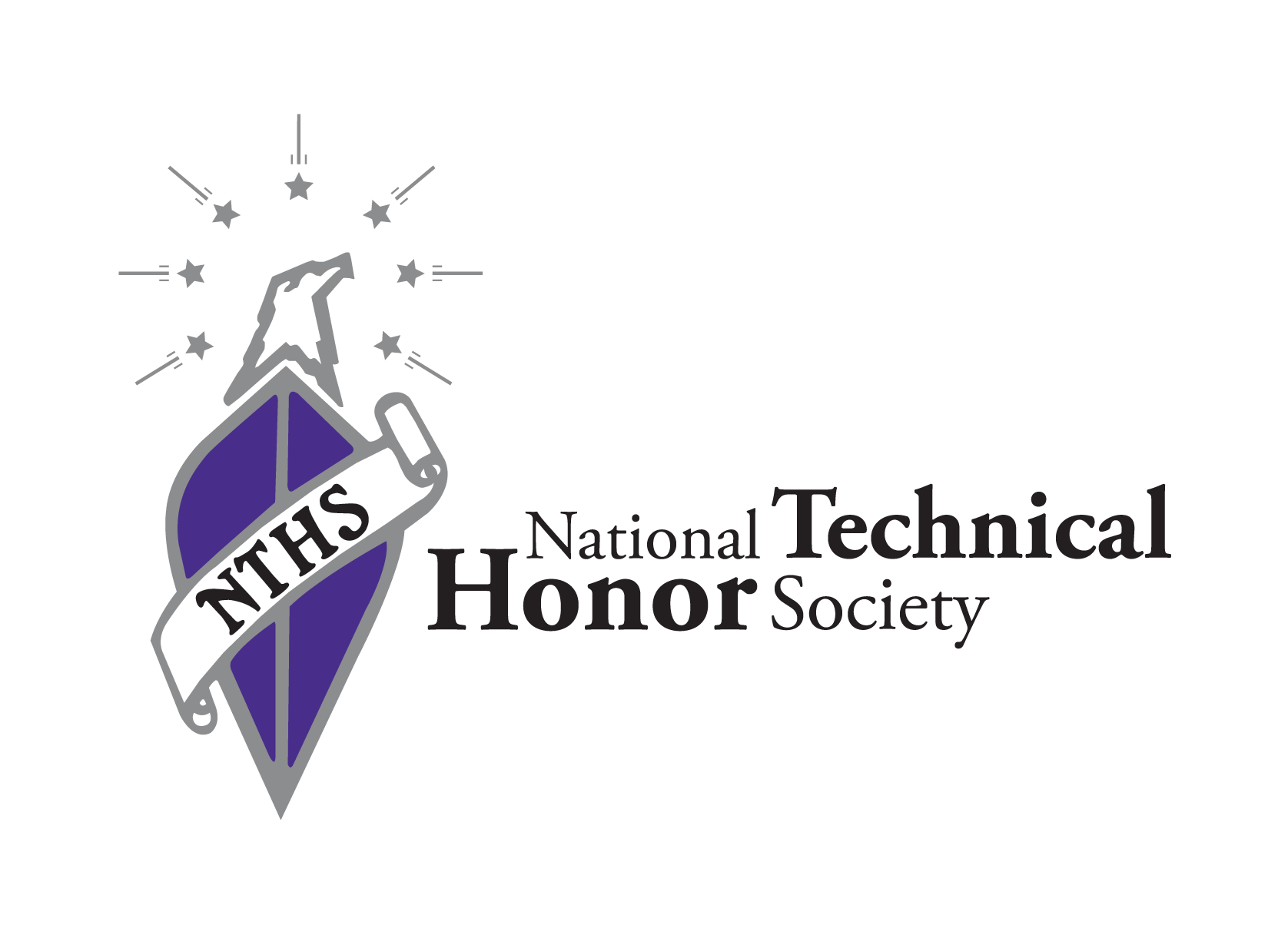 Order of Ceremony(Insert School Name Here)(Insert Date Here)Opening	Emcee/AdvisorWelcome	Administrator/Dignitary/	Advisor/Chapter OfficerPurpose of NTHS	Student/Advisor/Alumni/ 	Audio Recording/AdministratorColors of NTHS	Student/Advisor/Audio	Recording/AdministratorEmblem/Insignia of NTHS 	Student/Advisor/Alumni/ 	Audio Recording/AdministratorMotto of NTHS 	Student/Advisor/Alumni/ 	Audio Recording/AdministratorSlogan of NTHS 	Student/Advisor/Alumni/ 	Audio Recording/AdministratorInstallation of Officers	Advisor/Former Officer TeamCandle Lighting Ceremony 	Student/Advisor/Alumni/ 	Audio Recording/AdministratorGuest Speaker 	Administrator/Dignitary/Alumni	Advisor/Chapter OfficerRecognition of Second Year Members	Administrator/Advisor/DignitaryInduction Ceremony	Administrator/Advisor/DignitaryRecitation of the Pledge	Student/Advisor/Alumni/ 	Audio Recording/AdministratorClosing Remarks 	Administrator/Dignitary/Alumni/	Advisor/Chapter Officer